About the F23EA declarationDeclaration of an employee organisation in relation to a variation of a supported bargaining agreement to add an employer and employeesAbout employer applications under section 216AAUnder section 216A of the Fair Work Act 2009, an employer and its ‘affected employees’ can jointly vary a supported bargaining agreement so that the employer and affected employees will become covered by the agreement.  The employer must apply to the Fair Work Commission (the Commission) under section 216AA of the Fair Work Act 2009 for approval of the variation.The ‘affected employees’ are employees employed by the employer at the time the variation is made, who will be covered by the agreement if the Commission approves the variation.The variation has no effect unless the Commission approves it.About employee organisation applications under section 216BUnder section 216B of the Fair Work Act 2009, an employee organisation that is covered by a supported bargaining agreement can apply for the Commission to vary the agreement so that an employer that is not covered by the agreement and its affected employees will become covered by the agreement.The ‘affected employees’ are employees employed by the employer, who will be covered by the agreement if the Commission varies it.About this declarationAn employee organisation will use this declaration:To support its application made using Form F23E – Application by an employee organisation for a variation of a supported bargaining agreement to add an employer and employees, orIf an employer has served it with copies of:Form F23D – Application by an employer for approval of a variation of a supported bargaining agreement to add an employer and employees, and Form F23DA – Employer’s declaration in relation to a variation of a supported bargaining agreement to add an employer and employees.An employee organisation can choose to advise the Commission whether it:supports or opposes approval of the variation, ordisagrees with information in the employer’s Form F23DA declarationby lodging this Form F23EA declaration within 14 days after the day it was served with the employer’s Form F23DA declaration.Completing this declarationComplete Section 1, 2 and 4 if: an employee organisation has lodged or will be lodging a Form F23E – Application by an employee organisation for a variation of a supported bargaining agreement to add an employer and employees, andyou are an officer or authorised employee completing this declaration for the employee organisation.Complete Section 1, 3 and 4 if: an employer has lodged or will be lodging a Form F23D – Application by an employer for approval of a variation of a supported bargaining agreement to add an employer and employees, and you are an officer or authorised employee of an employee organisation that is covered by the agreement, andyour organisation wants to advise the Commission that it supports or opposes approval of the variation or disagrees with information contained in the employer’s Form F23DA declaration.Lodging your completed declarationLodge by email, post, or in person at the Commission office in your state or territory.If you completed Section 2—Declaration in support of an application under section 216B Lodge with the Commission:☐	The Form F23E – Application by an employee organisation for a variation of a supported bargaining agreement to add an employer and employees. Note: the cover sheet to the Form F23E application provides a full list of documents that you must lodge with the application.☐	This declaration.If you completed Section 3—Declaration in relation to an application under section 216AALodge this declaration with the Commission within 14 days of receiving the Form F23DA - Employer’s declaration in relation to a variation of a supported bargaining agreement to add an employer and employees.Serving your declarationAs soon as practicable after lodging this declaration with the Commission, you must serve a copy of all documents you lodged with the Commission on:the employer that will become covered by the agreement if the variation is approved or made (as the case may be), andeach employer covered by the agreement, andeach other employee organisation covered by the agreement.You can serve documents several ways, including by email, express post or registered post.More informationThere is more information at the end of this declaration form.Form F23EA – Declaration of an employee organisation in relation to a variation of a supported bargaining agreement to add an employer and employeesFair Work Commission Rules 2024, rules 38, 39, 44 and Schedule 1declare that:Section 1 – Preliminary1.1	I am an officer or authorised employee of the following employee organisation (the Union):1.2	This declaration relates to the proposed variation of the following supported bargaining agreement (the Agreement):1.3	If the Agreement is varied as proposed, the following employer and its affected employees will become covered by the Agreement (the Employer):1.4	Is the Union covered by the Agreement?	Yes 	No1.5	Are all of the employees currently covered by the Agreement and the affected employees, in an industry, occupation or sector declared by the Minister under section 243(2B) of the Fair Work Act 2009?	Yes – provide further details. Then go to section 4. 	No – Go to question 2.1Section 2 — Declaration in support of an application under section 216BComplete this section if your declaration is in support of the Union’s application under section 216B of the Fair Work Act 2009 for variation of the Agreement.Go to section 3 if your declaration is in relation to the Employer’s application under section 216AA of the Act for approval of a variation of the Agreement.2. Majority support2.1	Do a majority of the affected employees want to be covered by the Agreement?	Yes — Explain below how and at what time the Union determined that a majority of the affected employees want to be covered by the Agreement	No Why it is appropriate for the employees to be covered by the Agreement2.2	Why is it appropriate for the affected employees to be covered by the Agreement? Have regard to your answer to question 2.1 and any other matters the Union considers relevant.2.3	If your answer to question 2.1 was No—Why is it appropriate for the affected employees to be covered by the Agreement? Answer this question by addressing:2.3.1 the prevailing pay and conditions within the relevant industry or sector (including whether low rates of pay prevail in the industry or sector)2.3.2 whether the employers have clearly identifiable common interests2.3.3 any other matters the Union considers relevant3.1	As a result of the variation, would the Agreement cover employees in relation to general building and construction work?	Yes	No3.2	Are any of the affected employees covered by an enterprise agreement that has not passed its nominal expiry date?	Yes	No3.3	Is the Employer specified in a single interest employer authorisation in relation to any of the affected employees?	Yes	NoGo to Section 4 – Sign your declarationSection 3 — Declaration in relation to an application under section 216AAComplete this section if your declaration is in relation to the Employer’s application under section 216AA of the Fair Work Act 2009 for approval of a variation of the Agreement made under section 216A of the Act.4.1	Does the Union want to advise the Commission that it supports or opposes approval of the variation by the Commission? 	Yes   	No — Go to question 4.44.2	Does the Union support approval of the variation by the Commission?	Yes 	No — Specify the grounds on which the Union opposes approval of the variation, using numbered paragraphs.Attach additional pages if necessary4.5	Does the Union want to advise the Commission that it disagrees with any of the statements in the Employer’s declaration in support of the variation? 	Yes — Provide details of the Employer’s declaration.  	No — Go to Section 4 – Sign your declaration4.6	Does the Union disagree with any of the statements in the Employer’s declaration in support of the variation?  	Yes — Provide details below   	No — Go to Section 4 – Sign your declaration.Set out the statements that the Employer disagrees with. State why the Union disagrees with them. Use numbered paragraphs.Go to Section 4 – Sign your declaration.Section 4 — Sign your declarationGiving false or misleading information is a serious offence — A person who knowingly gives false or misleading information or knowingly produces a false or misleading document in relation to an application for approval of a variation of an enterprise agreement or an application to vary an enterprise agreement, is guilty of an offence, the punishment for which is imprisonment for up to 12 months - see sections 137.1 and 137.2 of the Criminal Code.PrivacyThe Commission collects the information (including personal information) provided to it in this form in order to deal with the application for approval of variation to the agreement. The information will be included on the case file, and the Commission may disclose this information to the other parties to this matter and to other persons. For more details of the Commission’s collection, use and disclosure of this information, please see the Privacy notice for this form, or ask for a hard copy to be provided to you.Where to get helpCommission staff & resourcesCommission staff cannot provide legal advice. However, staff can give you information on:Commission processeshow to make an application to the Commissionhow to fill out formswhere to find useful documents such as legislation and decisionsother organisations that may be able to assist you.The Commission's website www.fwc.gov.au also contains a range of information that may assist.Legal or other representationRepresentation is where another person (such as a lawyer or paid agent, or an employee of an employer organisation) speaks or acts on a person’s behalf, or assists a person in certain other ways in relation to a matter before the Commission. There is no requirement to be represented at the Commission.There are some restrictions on representation by a lawyer or paid agent.Generally, a person must give notice to the Commission (by lodging a Form F53 – Notice that a person: (a) has a lawyer or paid agent; or (b) will seek permission for a lawyer or paid agent to participate in a conference or hearing) and seek permission from the Commission Member dealing with the matter if they wish to have a lawyer or paid agent represent them by participating in a conference or a hearing.Apart from participating in a conference or hearing, a person’s lawyer or paid agent can represent them without permission, unless the Commission decides otherwise. For example, the lawyer or paid agent can prepare and lodge written applications, responses and submissions with the Commission, and communicate in writing with the Commission and other parties to the matter on the person’s behalf.The requirement to give notice and seek permission for a lawyer or paid agent to participate in a conference or hearing, does not apply if the lawyer or paid agent is:an employee or officer of the persona bargaining representative that is representing the person, oran employee or officer of an employee or employer organisation, or an association of employers or a peak council, that is representing the person.Rule 13(2) of the Fair Work Commission Rules 2024 sets out further exceptions to the requirement to give notice and seek permission.For more information about representation by lawyers and paid agents, see section 596 of the Fair Work Act 2009, rules 11, 12, 13 and 14 of the Fair Work Commission Rules 2024 and the Commission’s practice note on representation by lawyers and paid agents.Glossary of common termsApplicant – This is the person or organisation that is making the application.Lawyer – This is a person who is admitted to the legal profession by a Supreme Court of a State or Territory.Paid agent – In relation to a matter before the Commission, is an agent (other than a bargaining representative) who charges or receives a fee to represent a person in the matter.Party – A party is an Applicant, a Respondent or another person or organisation involved in a matter or case that is brought to the Commission.Respondent – The person or organisation responding to an application made by an Applicant.Service – Serving a document means giving a copy of the document to a person or organisation, usually to the other party to the matter. You can serve a document in a number of ways, including by email, express or registered post, or in person. Part 5 of Chapter 1, rule 44 and Schedule 1 of the Fair Work Commission Rules 2024 deal with service.I,[insert name of person making the declaration][insert name of person making the declaration][insert name of person making the declaration]of[insert postal address of person making the declaration][insert postal address of person making the declaration][insert postal address of person making the declaration][insert postal address of person making the declaration][insert suburb][insert suburb][insert State or Territory][insert postcode][insert occupation of person making the declaration][insert occupation of person making the declaration][insert occupation of person making the declaration][insert occupation of person making the declaration]Name of Union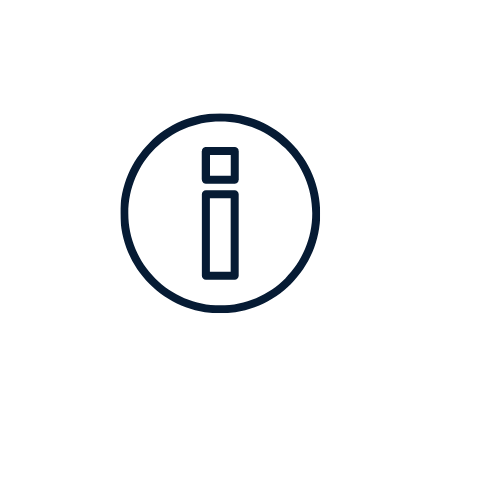 Insert the name of the Agreement. Write the name exactly as it appears in the title clause of the Agreement and include the agreement ID/code number if known.Name of AgreementName of EmployerSee section 216BA(1)(a) of the Fair Work Act 2009.Affected employees is defined in section 12 of the Act. See page (ii) of this form. The Commission must be satisfied that a majority of employees who are employed by the Employer at a time determined by the Commission and who will be covered by the Agreement as proposed to varied, want to be covered by the Agreement.See sections 216BA(1)(b) and 216BA(2)(b) of the Fair Work Act 2009. In determining whether it is satisfied it is appropriate for employees of the Employer to be covered by the Agreement, the Commission may have regard to the matters referred to in section 243 of the Act.See section 243(2) of the Fair Work Act 2009. Examples of common interests that employers may have include:a geographical location the nature of the enterprises to which the agreement will relatethe terms and conditions of employment in those enterprises, andbeing substantially funded, directly or indirectly, by the Commonwealth, a State or a Territory.3. Further approval requirementsSee section 216BA(3)(a) of the Fair Work Act 2009.General building and construction work is defined in section 23B of the Act.See section 216BA(3)(b) of the Fair Work Act 2009.See section 216BA(4) of the Fair Work Act 2009.Name of person who made the Employer’s declarationDate of Employer’s declarationSignatureDatePLEASE RETAIN A COPY OF THIS FORM FOR YOUR OWN RECORDS